ЖСК «Поместье у Озера»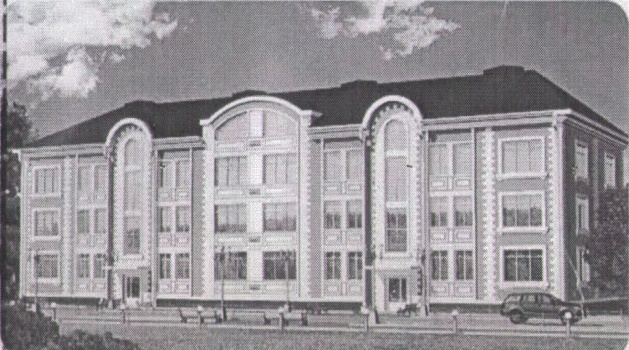 195112 г .Санкт-Петербург Карла Фаберже  пл.,8 лит. А. оф.218ИНН 7806482698 КПП 780601001 ОГРН 1127847386480                                       телефон 89602619311    эл.почта tata.scher@mail.ru                                                                             		                                             Протокол № 2/17-ОСг.Всеволожск				     «22» АПРЕЛЯ 2017 г. 	Внеочередное собрание членов ЖСКв МКД, расположенному по адресу: Лен.обл. г. Всеволожск ул.Советская  д.41, проведено по инициативе Председателя правления действующего на основании устава ЖСК в соответствии со ст.ст.44-48 Жилищного кодекса РФ                                                                                                                               Общая площадь жилых помещений в доме-1507кв.метров. Общее количество голосов членов ЖСК- 37. Количество членов ЖСК, принявших участие в голосовании-5 голосов, что составляет 14% от общего количества.	Остальные члены ЖСК, для участия в общем собрании не прибыли.	Кворум отсутствует. Общее собрание  не правомочно.	Повестка собрания .1.Выбор третьего члена ревизионной  комиссииПредседатель правления ЖСК                 Шерстобитова Татьяна 	МихайловнаВ  целях  соблюдения  режима  конфиденциальности  подпись Председателя ЖСК  при размещении протокола на официальном интернет-сайте ЖСК, для всеобщего просмотра недоступны.